Házi védéssel kapcsolatos legfontosabb tudnivalók1. DOKUMENTUMOK 	Az alábbi dokumentumokat kérnénk a részletezett elnevezéssel, PDF formátumban a Doktori Iskola titkárának az alábbi e-mail címre beküldeni: varoczy@belklinika.com; dokumentum neve_hallgato neve_ beadás éve ; pl: lsd alább: Tezis_Minta_Andras_HUN_2018 // Tezis_Minta_Andras_ENG_2018Jelentkezési lap (minta dokumentum a honlapról letölthető)Értekezés (pdf mellett word formátumban is, hivatkozási lista nélkül)Tézisfüzetek (magyarul és angolul)Publikációs lista (magyarul és angolul)Társszerzői lemondó nyilatkozatokDoktorjelölti nyilatkozat Igazolás abszolutóriumról és nyelvtudásról - a PhD iroda által kiállítva
A fenti dokumentumokat egyszerre szükséges benyújtani egy e-mail csatolmányaiként.2. ÉRTEKEZÉS BÍRÁLATAAz értekezést a Doktori Iskola titkára juttatja el két független bírálóhoz, akik közül legalább az egyik nem a KODI tagja. A bírálók személyéről a témavezető és a doktori iskola vezetője egyeztet, elérhetőségüket (e-mail, telefonszám) a jelölt a titkárral megosztja. A bírálatok elkészítésre a bírálóknak 30 nap áll rendelkezésükre.3. HÁZI VÉDÉS MEGHIRDETÉSEA házi védés időpontja leghamarabb az értekezés leadását követően 6 héttel tűzhető ki. A házi védés egyeztetett időpontja előtt 1 héttel a Doktori Iskola hírlevelében a házi védést meg kell hirdetni, melynek elmaradása a házi védés törlését vonja maga után. Tisztelettel kérnénk, hogy pontosan egy héttel a védés előtt az alábbi szöveget saját magára módosítva a lenti formát 100%-ban megtartva küldje el a Doktori Iskola titkárának címére.____________________________________________________________________KEDD (február 13.)13:00 óra (DE AOK Szemklinika Tárgyaló)Orosz Orsolya: "Új genotípus-fenotípus összefüggések örökletes szemészeti kórképekben” című doktori (PhD) értekezésének nyilvános előzetes vitája.A vitát vezeti: Szűcs Gabriella, az MTA doktoraHivatalos birálók: Káldi Ildikó PhD,    Penyige András PhD____________________________________________________________________4. HÁZI VÉDÉS LEBONYOLÍTÁSAA házi védés a Doktori Iskola vezetőjével és titkárával egyeztetett időpontban és helyszínen történik. A 20 perces szóbeli prezentációt 3 főből álló bizottság (elnök + 2 bíráló) minősíti. A hallgató köteles gondoskodni jegyzőkönyv-vezetőről, melyhez a jegyzőkönyv mintát a honlapról tudja letölteni. A kitöltött jegyzőkönyv mintát a védés előtt 5 nappal a Doktori Iskola titkárának is szükséges beküldenie.A házi védésen jelenléti ívet szükséges vezetni, melyről a jelölt és témavezetője gondoskodik. 5. HIVATALOS VÉDÉS: A hivatalos védéshez történő előkészület a Doktori Szabályzatnak megfelelően előkészített anyagát előzetesen egyeztetett időpont szerint a Doktori Tanács titkárának szükséges benyújtania, melyhez vinnie kell a házi-védés jegyzőkönyvének és jelenléti ívének a másolatát, mindkét dokumentum eredeti példányát a Doktori Iskola titkárának kell leadnia.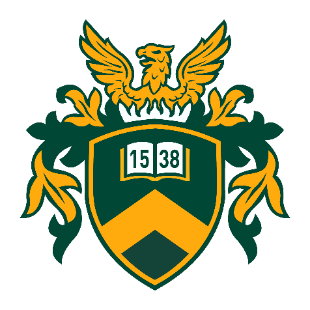 DEBRECENI EGYETEMKlinikai Orvostudományok Doktori Iskola